2023年度“深照奖”人物奖申报书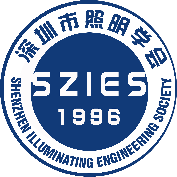 申 报 人：                         工作单位：                         联系电话：                         申报日期：                         （盖章）深圳市照明学会制二〇二三年七月填写说明申报条件（有下列情况之一者，不接受申报）：不符合本奖项申报资格和条件的；“评选申报书”内容不完整或不按要求填报的；三年内不得重复申报同一项奖项；有过重大违法犯罪行为的或造成过重大工程责任事故的。2.需提供的其他相关材料：（未标注特定奖项所需材料的，所有奖项申请者都需提供）相关资格证书（职称证、学位证、注册证、相关荣誉证书等）；主要代表项目作品，包括项目简介和项目图片5张以上（任选两个项目）；学术论文或经验交流文章（申报学术贡献奖者需两篇以上，申报杰出企业家奖可不提供）；相关专利或参与制定行业标准等（如有请提供相关证明材料，申报学术贡献奖必提供）；企业近三年年产值（申报杰出企业家奖必提供）；参与社会公益活动、企业各项荣誉（如有请提供相关证明材料，申报杰出企业家奖提供）。申报表及其他相关材料只需提供电子版即可，有关资格证书等只需提供电子扫描件，要求所有材料清晰可见，并与原件相符合。如有发现涉嫌违规作假行为，将取消申报资格，后果自负。一、个人信息主要工作经历三、重要学术任（兼）职四、曾获奖励情况五、主要工作业绩情况六、主要技术成就和贡献七、发表论文、专著的情况八、审批表姓    名性    别照 片（附大一寸照片）出生年月政治面貌照 片（附大一寸照片）最高学历专    业照 片（附大一寸照片）工作年限职      称照 片（附大一寸照片）工作单位及职务单位性质□政府机关 □高等院校 □科研院所 □其他事业单位□国有企业 □民营企业 □外资企业 □其他□政府机关 □高等院校 □科研院所 □其他事业单位□国有企业 □民营企业 □外资企业 □其他□政府机关 □高等院校 □科研院所 □其他事业单位□国有企业 □民营企业 □外资企业 □其他□政府机关 □高等院校 □科研院所 □其他事业单位□国有企业 □民营企业 □外资企业 □其他联系地址电    话手    机邮    编电子邮箱申报类型（在所选类型前划√）□杰出企业家奖            □学术贡献奖□优秀设计师奖            □优秀项目经理奖□杰出企业家奖            □学术贡献奖□优秀设计师奖            □优秀项目经理奖□杰出企业家奖            □学术贡献奖□优秀设计师奖            □优秀项目经理奖□杰出企业家奖            □学术贡献奖□优秀设计师奖            □优秀项目经理奖起止年月工作单位职务/职称起止年月名     称职务/职称获奖时间奖项名称奖励等级授奖部门（单位）起止时间专项技术工作名称（工程、课题、成果等）工作内容，本人起何作用（主持、参加、独立）完成情况及效果（获奖等级））本栏目是评价申报人的重要依据。应详实、准确、客观地填写申报人的基本情况，在学科发展、推动行业技术进步、工程项目设计创新等方面作出的贡献。限2000字以内。声明本人对以上内容及全部附件材料进行了审查，对其客观性和真实性负责。                     申报人签名：              年    月    日申报单位意见                          签章                              年   月   日初审意见                          签章                                                    年   月   日评委会复审意见                           签章  年   月   日评委会终审意见                            签章年   月   日